EQUIPMENT CHECKLIST FOR DAY OF SIMULATION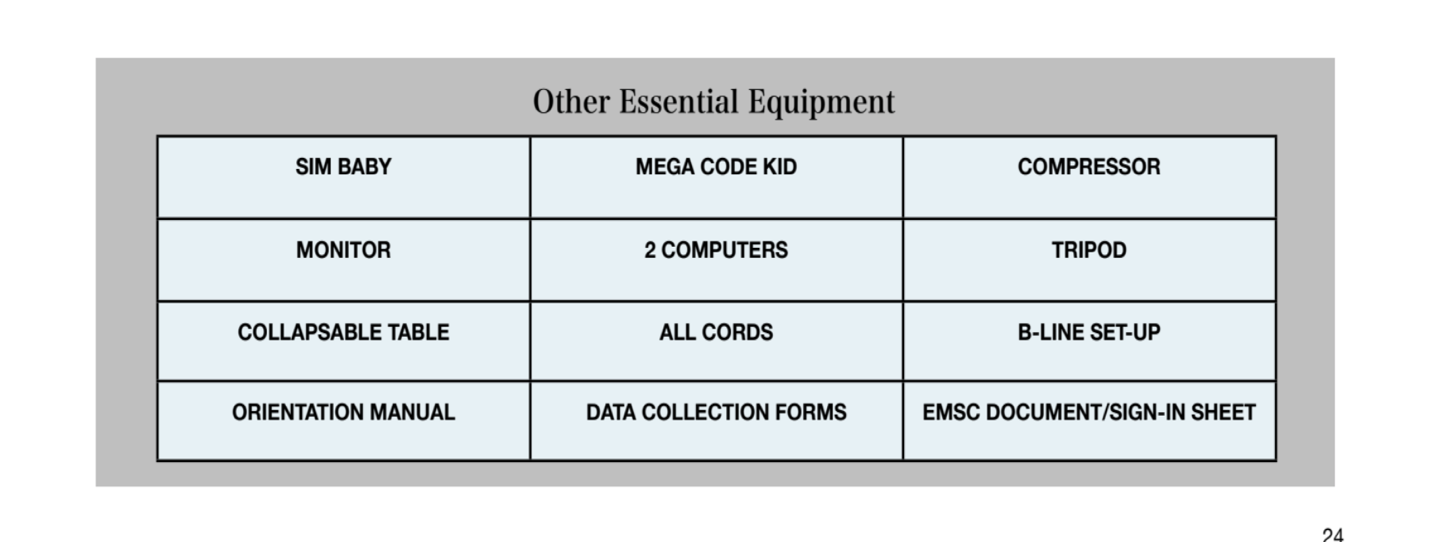 FOREIGN BODYSEPSISSEIZUREDROWNINGLego piecesIV setupIV setupIV setupIV setup60 cc syringeBackboard (use hospital’s)Defibrillation padsMed tray3-way stopcockCode trayCode trayBroselow tapeAbx labelsMed trayMed trayCode trayBroselow tapeBroselow tapeMed trayBroselow tape